     Course Sequences 
Master of Public Health (MPH)
in Epidemiology & Biostatistics 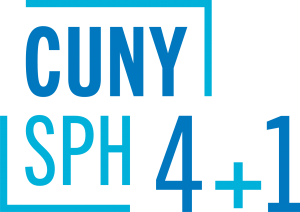 
The optional course sequences below are designed for full-time students who plan to complete the 4+1 program in five years. Part-time students are encouraged to meet with a staff advisor to map out an appropriate plan of study.
__________________________________________________________________4+1 students starting summer of junior year:
4+1 students starting fall of junior year:
4+1 students starting spring of junior year:SemesterCourseYear 1Undergraduate courseworkYear 2Undergraduate courseworkYear 3Summer semester: PUBH 610Fall semester:  PUBH 613, PUBH 601Spring semester: PUBH 611, PUBH 614Year 4Fall semester: PUBH 612Spring semester: Elective IYear 5(SPH matriculate)Summer semester: BIOS 620, EPID 620Fall semester: PUBH 696, BIOS 621, EPID 621, Elective IISpring semester: PUBH 698, EPID 622SemesterCourseYear 1Undergraduate courseworkYear 2Undergraduate courseworkYear 3Fall semester: PUBH 613, PUBH 614Spring semester: PUBH 610, PUBH 611Year 4Fall semester: PUBH 612Spring semester: PUBH 601Year 5(SPH matriculate)Summer semester: BIOS 620, EPID 620Fall semester: PUBH 696, BIOS 621, EPID 621, Elective ISpring semester: PUBH 698, EPID 622, Elective ISemesterCourseYear 1Undergraduate courseworkYear 2Undergraduate courseworkYear 3Fall semester: Undergraduate coursework Spring semester: PUBH 601, PUBH 613, PUBH 614Year 4Fall semester: PUBH 610, PUBH 611Spring semester: PUBH 612Year 5(SPH matriculate)Summer semester: BIOS 620, EPID 620Fall semester: PUBH 696, BIOS 621, EPID 621, Elective ISpring semester: PUBH 698, EPID 622, Elective II